1. Цели практики 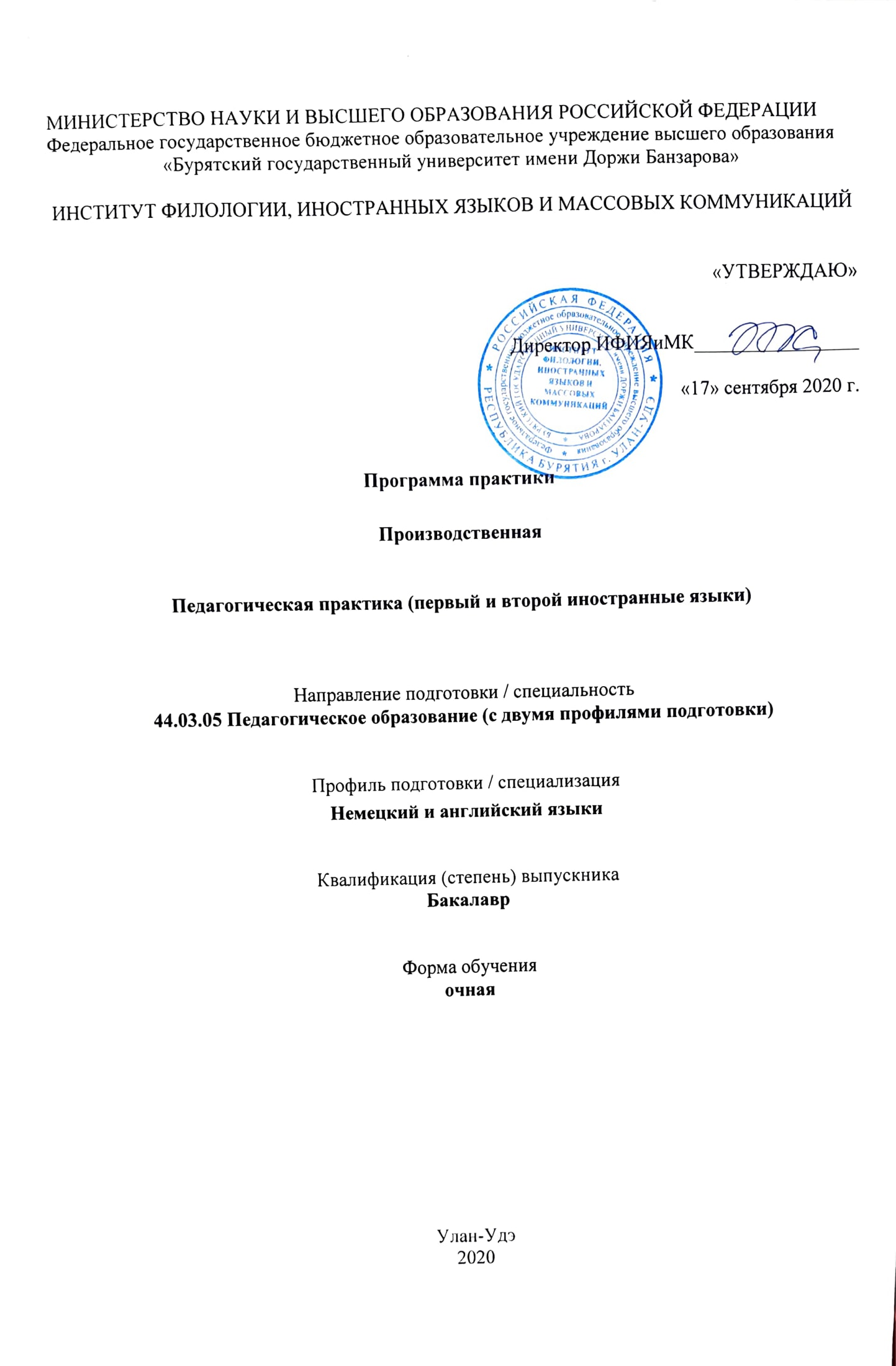 Педагогическая практика (первый и второй иностранные языки) является важнейшим этапом в формировании профессионально-методической компетентности студентов. Цель практики – обеспечить возможность формирования у студента профессиональных компетенций и приобретения ими опыта профессиональной деятельности.2. Задачи практики 1. Способствовать совершенствованию у студентов профессионально-методических умений.В области учебной работыграмотно формулировать задачи отдельного урока и серии уроков по теме, используя помощь методиста или учителя, в случае необходимости;конструировать тематический и урочный планы в соответствии с программой и курсом теории и методики преподавания предмета, а также рекомендациями методиста или учителя;готовить учебно-методические материалы для проведения занятий;проводить методически-грамотные учебные занятия по первому иностранному языку;проводить методически-грамотные учебные занятия по второму иностранному языку;планировать совместно с учителем и проводить внеклассную работу по предмету с отдельными учащимися или классом;пользоваться и содержать в надлежащем порядке все учебные средства и место работы учителя (кабинет, подсобные помещения, учебные пособия, тетради учащихся, классные журналы и т.п.).использовать современные информационно-коммуникативные технологии на уроках ИЯ;ведение электронных форм документации (эл. классный журнал, эл. дневник обучающегося).2. Формировать у студентов способность к методической рефлексии.Совершенствовать умения самоанализа проведенного урока или воспитательного мероприятия, выявляя положительные, отрицательные стороны в деятельности учителя и учащихся;Совершенствовать умения анализ посещенного урока или воспитательного мероприятия, выявляя положительные, отрицательные стороны в деятельности учителя и учащихся.3. Развивать у студентов методическое мышление и исследовательский подход к профессионально-методической деятельности.проводить пробную исследовательскую работу в рамках темы курсового проекта или выпускной квалификационной работы, если в этом есть необходимость.Проводить экспериментальное обучения в рамках ВКР, если в этом есть необходимость.Написание рецензии на программу учебной дисциплины ИЯ в рамках основной общеобразовательной программы в соответствии с требованиями федеральных государственных образовательных стандартов3. Вид практики, способ и форма проведения практикиВид практики: производственнаяСпособ проведения: стационарнаяФорма проведения: дискретная 4. Перечень планируемых результатов обучения при прохождении практики, соотнесенных с планируемыми результатами освоения образовательной программыПедагогическая практика способствует формированию следующих профессиональных компетенций выпускника:ОПК 5: Способен осуществлять контроль и оценку формирования результатов образования обучающихся, выявлять и корректировать трудности в обученииОПК 6: Способен использовать психолого-педагогические технологии в профессиональной деятельности, необходимые для индивидуализации обучения, развития, воспитания, в том числе обучающихся с особыми образовательными потребностямиОПК 8: Способен осуществлять педагогическую деятельность на основе специальных научных знанийПК 3: Способность и готовность реализовывать образовательные программы  по предмету  « Иностранный язык» в соответствии с требованиями федеральных государственных образовательных стандартов дошкольного, начального общего, основного общего, среднего общего образованияПК 4: Способность разрабатывать программы учебных дисциплин в рамках основной общеобразовательной программы в соответствии с требованиями федеральных государственных образовательных стандартовЗнать:основные методические категорииорганизационно-структурные формы обучениялингвопсихологические и методические факторы учебной ситуациитребования ФГОС и ООП по ИЯ для средней школыхарактеристики и особенности ИКТ и инновационных технологий в методике обучения ИЯособенности преподавания второго ИЯосновные требования к современным учебно-методическим материаламисточники информации о новейших учебно-методических разработкахтипы упражнений для интеграции инновационных технологий и ИКТ в процесс обучения ИЯосновные технологии и приемы организации внеклассной работы по ИЯтребования к программе учебной дисциплины в соответствии с требованиями федеральных государственных образовательных стандартовУметь:планировать, и  осуществлять учебно-воспитательную деятельность поИЯ в соответствие  с рекомендациями авторов действующих УМК по ИЯ, с использованием действующих лингводидактических и культурно-ориентированных подходов, с использование ИКТ и инновационных технологий и максимальной долей учета факторов учебной ситуации.уметь налаживать взаимодействие с участниками образовательного процессаинтегрировать современные ИКТ и инновационные технологии в образовательную деятельностьанализировать, выбирать, адаптировать и создавать учебно-методические материалы для конкретной ситуации обучения, группы/класса, учитывая основные методические принципы и применяя современные ИКТ и инновационные технологииорганизовать внеклассное мероприятие, направленное на воспитание эмоционального отношения к жизни, позитивного отношения кИЯ, культуре народа изучаемого языка, чувства гражданина, патриота своей страны, системы нравственных, эстетических, этических ценностейуметь рецензировать программу учебной дисциплины в соответствии с требованиями федеральных государственных образовательных стандартов по предложенному планууметь проводить пробное/экспериментальное обучение в рамках темы курсового проекта или выпускной квалификационной работыВладеть: способами решения методических задач при планировании и проведении учебных занятий и внеклассной работы поИЯ в организациях среднего образования в соответствии с требованиями действующих образовательных стандартовумениями профессиональной рефлексии и профессионального саморазвитиянеобходимыми умениями использования ИКТ и инновационных технологий в обучении5. Место практики в структуре образовательной программыПедагогическая практика (первый и второй иностранные языки)входит в раздел «Б2.О.03(П)» Блок 2. Практики. Она является тем звеном в системе профессиональной подготовки, где происходят применение и интеграция теоретических знаний, полученных на занятиях, в условиях реальной педагогической деятельности. Среди важнейших особенностей педагогической практики отмечается ее комплексный характер, что позволяет студентам овладеть основными функциональными обязанностями учителя иностранного языка.Условием прохождения практики является освоение дисциплин педагогического блока,  психологического блока, профессионально-теоретического модуля и владение иностранным языком на требуемом уровне. Практика предназначена для закрепления знаний, умений и навыков, полученных при изучении следующих разделов образовательной программы: 6. Место и сроки проведения практики Педагогическая практика проводится в течение10 недель в  9 семестре программы.Место проведения практики: школы города Улан-Удэ7. Объем и содержание практики Общая трудоемкость практики составляет 15 зачетных единиц 540 академических часа(10 недель).8. Формы отчетности по практикеИндивидуальный дневник-отчет заполненный по каждой части:еженедельный рабочий план;анализ проведенных уроков, оценка;анализ посещенных уроков, оценка;отчет-самоанализ свой работы за период педпрактики;комплексная оценка работы студента, выданная учителем-предметником по первому и второму иностранному языку;характеристика на студента, выданная руководителем практики от предприятияхарактеристика на студента, выданная руководителем практики от БГУобщие оценки по всем параметрам педагогической практики;итоговое заключение комиссии кафедры по результатам защиты отчета по практике.Методическое обоснование открытого урока по 1 ИЯРазвернутый план-конспект открытого /зачетного урока и его самоанализ по 2 ИЯ.Методическое пособие к серии уроков.9. Фонд оценочных средств для проведения промежуточной аттестации обучающихся на практикеФорма итогового контроля (дифференцированный зачет)Требования зачета:Студент-практикант должен:посетить и проанализировать не менее 15 академических часов практических занятий по иностранному языку;провести не менее 30 академических часов практических занятий по первому иностранному языку провести  зачетное занятие по 1 ИЯ;провести не менее 20 академических часов практических занятий по второму иностранному языку провести  зачетное занятие по 2 ИЯ;подготовить методическое обоснование зачетного занятия по 1 ИЯ;разработать методическое пособие для темы или цикла занятий для одного из типов учебных заведений, являющихся базой практики для любого языка. Параметры оценивания деятельности студента на педагогической практикеколичество и качество данных уроковпо 1-му ИЯкачество проведения зачетного урока по 1 ИЯколичество и качество данных уроковпо 2-му ИЯкачество проведения зачетного урока по 2 ИЯкачество анализа/методического обоснования открытого занятия/урока по 1 ИЯПлан-конспект зачетного урока по 2 ИЯ и его самоанализкачество методического пособиясоблюдения трудовой дисциплины (отсутствие опозданий, пропусков своих и других уроков, своевременность выполнения мероприятий согласно плану).качество заполнения отчетной документации (дневника практики)100 БАЛЛЬНАЯ СИСТЕМА ОЦЕНКИ КАЧЕСТВА ОБУЧЕНИЯ СТУДЕНТОВПО ПЕДАГОГИЧЕСКОЙ ПРАКТИКЕКРИТЕРИИ ОЦЕНКИ СТУДЕНТА В КАЧЕСТВЕ УЧИТЕЛЯ-ПРЕДМЕТНИКА ПО ПЕРВОМУ И ВТОРОМУ ИНОСТРАННЫМ ЯЗЫКАМНижеследующие умения оцениваются в баллах от 1 до 3.1 балл – умение сформировано на низком уровне2 балла – умение сформировано на среднем уровне3 балла – умение сформировано на высоком уровнеПервичные баллы, полученные студентом за этот вид работы, переводятся в баллы БРС по практике на основе следующей формулы.ДЛЯ ОЦЕНИВАНИЯ РАБОТЫ СТУДЕНТА-ПРАКТИКАНТА В КАЧЕСТВЕ УЧИТЕЛЯ-ПРЕДМЕТНИКА ПО ПЕРВОМУ ИНОСТРАННОМУ ЯЗЫКУХ=а*20/45; где  – балл, полученных студентом за этот вид работы;  – первичный балл, набранный студентом; 20 – стоимость работы в баллах БРС; 45 – максимальный первичный балл, который возможно набрать при выполнении этой работы. 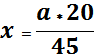 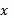 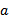 КРИТЕРИИ ОЦЕНКИ ЗАЧЕТНОГО УРОКАОценка «10-9 баллов» выставляется студенту, если все основные цели и задачи обучения в рамках поурочного плана сформулированы четко, методически грамотно и реалистично;урок, представленный студентом, обладает логикой в единстве ее компонентов: целостности (присутствуют все необходимые этапы, этапы и приемы в рамках этапов соразмерны по времени), целенаправленности (поурочный план обеспечивает реализацию поставленных задач, все компоненты урока связаны с основными его задачами), динамики (постепенный переход от более простых к более сложным заданиям), связности;в уроке в полной мере реализовано методическое содержание и основные методические принципы (функциональность, речевая направленность, новизна, индивидуализация, ситуативность, сознательность, активность, посильность и доступность, прочность);студент умело использует разработанные дидактические материалы и необходимые упражнения;студент самостоятельно и творчески готовиться к уроку; студент при проведении урока проявил творческий подход в использовании различных приемов и методов обучения, правильно оценил знания учащихся, обеспечил активность учащихся при проверке их знаний, изучении нового материала, закреплении; умело сочетал работу со всем классом и индивидуальным подходом к отдельным учащимся. студент рационально использовал время урока, добившись усвоения учащимися основного материала на уроке. Оценка «8-7» выставляется студенту, есливсе основные цели и задачи обучения в рамках поурочного плана сформулированы четко, методически грамотно и реалистично, при этом допускают отдельные неточности в формулировках воспитательных, образовательных и развивающих целей и задач; урок, представленный студентом, обладает логикой в единстве ее компонентов, при этом допускаются отдельные нарушения целостности (некоторая несоразмерность этапов) или целенаправленности (отдельные компоненты урока, например, речевая или фонетическая зарядка не в полной мере связаны с основными задачами урока) или динамики (допускается одно нарушение постепенности перехода от простых задач к сложным) и связности. Несмотря на отдельные недочеты, задачи урока в целом достигаются; в уроке целом реализовано методическое содержание и основные методические принципы (функциональность, речевая направленность, новизна, индивидуализация, ситуативность, сознательность, активность, посильность и доступность, прочность), при этом допускаются отдельные нарушения, не влияющие на реализацию принципа коммуникативности в целом (недостаточно сбалансированное количество типов упражнений, недостаточная ситуативность при в целом речевом характере основных коммуникативно-познавательных задач, неполная реализация принципа новизны);студент не обеспечил достаточное кол-во необходимого для проведения урока  дидактического материала или не разработал достаточно необходимых упражнений, или не достаточно умело использует дидактический материал и упражнения;проявил самостоятельность при подготовке к уроку, пользуясь незначительной помощью учителя, методиста;студент использовал эффективные методы и приемы, но не проявил творческого подхода; студент не достаточно рационально использовал время урока, однако задачи урока выполнены, хотя и не на очень высоком уровне. Оценка «6-5 балла» выставляется студенту, еслив рамках поурочного плана сформулированы основные цели и задачи, при этом отсутствуют цели и задачи одного из типов или задачи сформулированы слишком обобщенно или недостаточно реалистично или задачи не соотносятся с работой на уроке;урок, представленный студентом, не в полной мере обладает логикой: нарушена целостность (отсутствует необходимый этап или присутствует этап, не соотносящийся с поставленными задачами или этапы несоразмерны) или недостаточно обеспечена целенаправленность (основные задачи реализованы не в полной мере) или нарушена динамика (последовательность задач мало соотносится с их сложностью), а также отсутствует связность. в уроке недостаточно реализовано методическое содержание и основные методические принципы (функциональность, речевая направленность, новизна, индивидуализация, ситуативность, сознательность, активность, посильность и доступность, прочность), в уроке доминируют неречевые упражнения, недостаточно используются речевые ситуации, не вполне обеспечивается сознательность и активность учащихся; страдает коммуникативная направленность урока.студент не обеспечил необходимый для проведения урока  дидактический материал и/или не разработал дополнительные необходимые упражнения, или использует дидактический материал и упражнения неумело и методически неграмотно;студент нерационально использовал время на уроке;задачи урока выполнены на очень низком качественном уровне и требуют доработки на следующем занятии;Оценка «4 -1 балла» выставляется студенту, еслив рамках поурочного плана отсутствуют 1 – 2 типа целей и задач, имеющиеся цели и задачи сформулированы методически неграмотно;урок, представленный студентом, не обеспечивает реализацию сформулированных задач. в уроке не реализовано методическое содержание и основные методические принципы (функциональность, речевая направленность, новизна, индивидуализация, ситуативность, сознательность, активность, посильность и доступность, прочность);нет необходимого дидактического обеспечения урока.КРИТЕРИИ ОЦЕНКИ МЕТОДИЧЕСКОГО ОБОСНОВАНИЯ ЗАЧЁТНОГО УРОКАМетодическое обоснование урока представляет собой научно-обоснованное, аргументированное доказательство необходимости и целесообразности всех элементов урока с позиции методики обучения иностранным языкам, а также анализ результативности проведенного урока.  Обоснование состоит из двух частей:1. фотография проведенного урока (подробная, с указанием действий учителя и учеников, а также со всеми материалами, которые были использованы на уроке, т.е. тексты, упражнения, презентация, раздатка, видео, аудио и т.п., даже если это есть в учебнике!)2. методическое обоснование, которое предполагает ответы на следующие вопросы:Какое место данный урок занимает в системе занятий по изучаемой теме? К какому типу урока можно отнести данный урок? Поясните почему. Какие задачи были поставлены и решались в ходе урока? Как, поставленные вами задачи, соотносятся с целями обучения ИЯ в средней школе/ вузе? На основании последнего выполненного учащимися упражнения и их ответов, можно ли говорить о том, что поставленные вами задачи выполнены? Насколько успешно было это сделано? Какова структура вашего урока? Как выбранная вами структура соотносится с логикой урока, т.е. обеспечивает ли она целенаправленность, целостность, динамику и связность урока? Каким образом? Удалось ли вам добиться реализации этих четырех параметров логики урока? Какова продолжительность каждого из этапов и подэтапов? Почему? Насколько удалось следовать запланированному временному графику? Почему нет? Насколько правильно и верно вам удалось рассчитать и распределить время на уроке?Какие методические принципы были основополагающими на данном уроке? Что способствовало реализации того или иного принципа? Были ли использованы на уроке педагогические технологии? Если да, то какие? Почему?Какие типы коммуникативно-познавательных задач были предложены учащимся? Почему? Насколько эффективны эти задачи? Были ли предложенные вами упражнения адекватны поставленным задачам? Как они соотносились с логикой урока? Соответствует ли последовательность упражнений стадиями формирования навыков и развития умений? Учитывали ли вы особенности учащихся при отборе упражнений и постановке коммуникативно-познавательных задач? Какие виды опор были использованы на уроке? Почему?Какие формы организации деятельности учащихся вы использовали на уроке? Почему именно эти формы, в чем их преимущества?Как вы поддерживаете и развиваете мотивацию учебной деятельности школьников? Насколько активны были учащиеся на уроке? Почему? Какие учащиеся были активны, в каких видах деятельности и почему? Кто из учащихся был пассивным? Какие виды и формы контроля знаний, речевых навыков и умений вы использовали на уроке? Как вы выполняли коррекцию ошибок? Насколько успешно?Как вы интегрируете изучение культуры в учебный процесс? Какое домашнее задание было предложено учащимся? Почему? Как оно связано с проведенным и последующим уроком? Носит ли домашнее задание речевой характер?3. Список использованной литературы. Оценка «10-9 баллов» выставляется студенту, если- даны исчерпывающие, логичные и последовательные ответы на 90-100 % поставленных вопросов;- план урока содержит подробное описание хода урока со стороны, как учителя, так и действий учеников; грамотно сформулированы задачи урока, в приложении представлен раздаточный материал и другой дидактический материал (слайды, упражнения и т.п.); указано время этапов урока.Оценка «8-7 баллов» выставляется студенту, если- вопросы раскрыты хорошо с достаточной степенью полноты или даны исчерпывающие доказательные ответы на 80-70% вопросов;- план урока содержит описание хода урока, однако не все действия прописываются; в формулировке задач есть неточности; в приложении представлен не весь необходимый дидактический материал; время этапов урока указано.Оценка «6-5 балла» выставляется студенту, если- вопросы раскрыты удовлетворительно, имеются определенные недостатки по полноте и содержанию ответа или даны достаточно полные ответы только на 60-40% вопросов;- план урока представлен, однако не достаточно подробный или имеются серьезные недочеты в формулировках задач (слишком общие, не соответствуют ходу урока, представлены не все задачи), не указывается время этапов. Оценка «4 -1 балла» выставляется студенту, если- ответы на вопросы не является логически законченным и обоснованным, поставленные вопросы раскрыт неудовлетворительно с точки зрения полноты и глубины изложения материала, в ответах приводятся бессистемные сведения, относящиеся к поставленным вопросам, но не дающие ответа на них или студент дает грамотное обоснование только 30% вопросов;- план урока представлен, однако не достаточно подробный или имеются серьезные недочеты в формулировках задач (слишком общие, не соответствуют ходу урока, представлены не все задачи), не указывается время этапов. КРИТЕРИИ ОЦЕНИВАНИЯ ТРУДОВОЙ ДИСЦИПЛИНЫОценка «5 баллов» выставляется студенту, еслинет опозданий, пропусков своих и других уроков, своевременно выполнены мероприятия согласно плану;студент всегда готов к занятиям, имеет подготовленный план урока и все необходимые дидактические материалы;имеет опрятный внешний вид в соответствии с деловым стилем;ответственно относится к своим обязанностям.Оценка «4 балла» выставляется студенту, еслиимеется 3-5 опозданий, 1-2 пропуска своих и других уроков по неуважительной причине, но все мероприятиявыполнены своевременно согласно плану;студент всегда готов к занятиям, имеет подготовленный план урока и все необходимые дидактические материалы, однако их качество не всегда высокое;имеет опрятный внешний вид в соответствии с деловым стилем;достаточно ответственно относится к своим обязанностям, хотя иногда ему приходится напоминать о них.Оценка «3 балла» выставляется студенту, еслиимеется более 5 опозданий, 3-4 пропуска своих и других уроков по неуважительной причине, одно из  мероприятийвыполнено с опозданием;студент не всегда готов к занятиям и не всегда имеет подготовленный план урока и все необходимые дидактические материалы, их качество часто  не соответствует требованиям;имеет опрятный внешний вид в соответствии с деловым стилем, но иногда позволяет себе вольности во внешнем виде;недостаточно ответственно относится к своим обязанностям и часто ему приходится напоминать о них.Оценка «2-0 баллов» выставляется студенту, еслиимеется частые опоздания и/илипропущено более 5 своих и других уроков по неуважительной причине, одно из  мероприятийвыполнено с опозданием;студент не всегда готов к занятиям и не всегда имеет подготовленный план урока и все необходимые дидактические материалы, их качество часто  не соответствует требованиям или имеются случаи неподготовки к занятиям;имеет опрятный внешний вид в соответствии с деловым стилем, но иногда позволяет себе вольности во внешнем виде;безответственно относится к своим обязанностям.КРИТЕРИИ ОЦЕНКИ ОФОРМЛЕНИЯ ДНЕВНИКА ПРАКТИКИ Оценка «5 баллов» выставляется студенту, еслиесли все необходимые пункты дневника заполнены на 90-100%, имеются подписи и печати.Оценка «4 баллов» выставляется студенту, еслиесли дневник заполнен на 89-75%, имеются подписи и печати или дневник заполнен на 90-100%, но общими словами без детализации.Оценка «3 балла» выставляется студенту, еслиесли дневник заполнен на 60-74%, имеются подписи и печати или дневник заполнен на 89-75%, но общими словами без детализации.Оценка «2-0 балла» выставляется студенту, еслизаполнено менее 60% дневникаЕсли нет необходимых подписей, оценок и печатей дневник не принимается.По итогам практики выставляется дифференцированный зачет на основе шкалы соответствия, представленной ниже:Соотношение  4-х балльной и 100 балльнойсистем оценки качества обучения студентов10. Перечень учебной литературы и ресурсов сети «Интернет», необходимый для проведения практики а) основная литература:МЕТОДИКА ОБУЧЕНИЯ ИНОСТРАННОМУ ЯЗЫКУ: Учебник и практикум/Трубицина О.И. - Отв. ред.. —М.: Издательство Юрайт, 2016. —384 с.Настольная книга практического психолога в 2 ч. Часть 1. Система работы психолога с детьми разного возраста: практическое пособие/рогов е.и.. —м.: издательство юрайт, 2016. —412 с.Методика обучения иностранным языкам: традиции и современность: [коллективная монография]/[А. А. Миролюбов [и др.] ; под ред. А. А. Миролюбова. —Обнинск: Титул, 2012. —462, [1] с.ПСИХОЛОГИЯ И ПЕДАГОГИКА: Учебник для бакалавров/Пидкасистый П.И. - Отв. ред.. —М.: Издательство Юрайт, 2017. —724 с.б) дополнительная литература:Методика обучения иностранным языкам: традиции и современность: [коллективная монография]/[А. А. Миролюбов [и др.] ; под ред. А. А. Миролюбова. —Обнинск: Титул, 2010. —462, [1] с.Методика обучения иностранным языкам : базовый курс: пособие для студентов пед. вузов и учителей/Е. Н. Соловова. —М.: АСТ , 2010. —238 с.Щукин А. Н. Обучение иностранным языкам : Теория и практика: учеб. пособие для преподавателей и студентов/А. Н. Щукин. —М.: Филоматис, 2010. —471 с.Воспитательная деятельность педагога: учеб. пособие для пед. спец. вузов/[И. А. Колесникова [и др.] ; под общ. ред. В. А. Сластенина, И. А. Колесниковой. —Москва: Академия, 2006. —330 с.в) Интернет-ресурсы:    Энциклопедия психодиагностики http://psylab.info11.Перечень информационных технологий, используемых при проведении практики, включая перечень программного обеспечения и информационных справочных систем (при необходимости)Педагогическая практика бакалавров организуется с помощью личностно ориентированных, диалогических и интерактивных, информационных и других педагогических технологий. Взаимодействие преподавателей вуза, работников образовательных учреждений и студентов строится на основе технологии педагогической поддержки и сопровождения, на первый план выступают организационно-управляющая, направляющая, стимулирующая и корректирующая функции преподавателя.Для оказания действенной помощи организуется:  планомерное посещение практикантов на рабочих местах, наблюдение за их деятельностью (проведение урока, воспитательного мероприятия, др.);  совместный комплексный анализ проделанной работы (урока, итогов практики);  еженедельные консультации, устраиваемые учителем-методистом в прикрепленной к нему группе студентов.В целях совершенствования универсальных и профессиональных компетенций у студентов, активизации их деятельности но профессиональному самообразованию организуются: подборки методической литературы в библиотеке, подготовлены памятки, технологические карты, схемы, рекомендации и учебно-методические пособия.Используются также эвристически-исследовательские   методы: наблюдение, анкетирование, обобщение, анализ, синтез.12. Описание материально-технической базы, необходимой для проведения практикиКабинеты и аудитории для проведения занятий; ноутбук, проектор, интерактивная доска при необходимости.Помещение для проведения внеклассной работы. Аудитория для самостоятельной работы и консультаций.Программа составлена в соответствии с требованиями ФГОС ВОАвторы: Столярова И.Н., Васильева Е.В.Рецензент: Овчинникова М.Ф. Программа одобрена на заседании кафедры  английской филологииот _________ 20___ года, протокол № ____.Приложение 1Директору ИФМК БГУ_____________________________ обучающегося ____курса ________ группы (очной / заочной / очно-заочной) формы обучения по направлению подготовки / специальности __.__.__ - «___________________________» ____________________________________ (Фамилия, имя, отчество обучающегося) Тел.:_______________________________ e-mail:_____________________________ ЗаявлениеПрошу направить меня для прохождения ______________________ (указать вид практики) практики в период с _____________ г. по ______________г. в: ____________________________________________________________________________ (наименование организации, с которой заключен договор о прохождении практики обучающихся) С реестром основных договоров о прохождении практики обучающихся ознакомлен. Судимости/ь (не имею/имею)______________________. «____» __________________ 20__ г. ____________________________(подпись)Приложение 2ЖУРНАЛ РЕГИСТРАЦИИ ИНСТРУКТАЖА ПО ТЕХНИКЕ БЕЗОПАСНОСТИ И ОХРАНЕ ТРУДА НА РАБОЧЕМ МЕСТЕФорма обучения:______________________________________________________________ Группа:______________________________________________________________________ Вид практики:________________________________________________________________ Сроки практики:______________________________________________________________ Дата проведения инструктажа:_________________________________________________ Руководитель практики: уч. степень, уч. звание, должность ________________/____________________ (ФИО) (подпись)Приложение 3НАПРАВЛЕНИЕ НА ПРАКТИКУРуководителю__________________________________(Наименование организации)______________________________________________(ФИО руководителя)Уважаемый(ая)________________________________!В соответствии с договором от «___»____________20___г. No_____________ Бурятский государственный университет направляет Вам для прохождения_____________________(Указать вид практики) практики в структурных подразделениях Вашей организации с «___»____________20___г. по «___»___________20____г. обучающегося ___ курса____________ формы обучения по специальности / направлению подготовки ________________________________________:                          (шифр/код, наименование специальности / направления подготовки)________________________________________________________________________________________________________________________________________________________                                                  (ФИО обучающегося)Практика проводится в соответствии с Положением о порядке проведения практики обучающихся в ФГБОУ ВО «Бурятский государственный университет».Просим Вас обеспечить руководство практикой и оказать содействие в сборе необходимогоинформационного материала.По окончании практики просим представить на обучающегося отзыв –характеристику о качестве выполненных им работ за время прохождения практики.Декан/директор факультета/института/колледжа_________________________                                                                                         (ФИО, подпись)М.П.                                                                                         «___»_____________20___ г.Приложение 4ИНДИВИДУАЛЬНОЕ ЗАДАНИЕ ОБУЧАЮЩЕГОСЯ ПО ПРАКТИКЕФ.И.О. обучающегося: _____________________________________группа №____________Тип практики: Практика по получению профессиональных умений и опыта профессиональной деятельности (педагогическая)Направление подготовки: 45.03.01 ФилологияПрофиль подготовки: Преподавание филологических дисциплин ___________________________________________________________________________________________________Даты прохождения практики: ___________________________________________________Планируемое содержание работы на практике: __________________________________________________________________________________________________________________________________________________________ _____________________________________________________________________________ _____________________________________________________________________________ _____________________________________________________________________________ _____________________________________________________________________________ _____________________________________________________________________________ _____________________________________________________________________________ __________________________________________________________________________________________________________________________________________________________ _____________________________________________________________________________ _____________________________________________________________________________ _____________________________________________________________________________ _____________________________________________________________________________ _____________________________________________________________________________ _____________________________________________________________________________ Обучающийся____________ Руководитель практики от БГУ___________________                             (Подпись)                                                                               (Подпись) Согласовано: Руководитель практики от организации____________(Подпись)Приложение 5МИНИСТЕРСТВО ОБРАЗОВАНИЯ И НАУКИ РОССИЙСКОЙ ФЕДЕРАЦИИФГБОУ ВО «БУРЯТСКИЙ ГОСУДАРСТВЕННЫЙ УНИВЕРСИТЕТ»О Т Ч Е ТОБ ОРГАНИЗАЦИИ И ПРОВЕДЕНИИ ПРАКТИКИФакультет/институт________________________кафедра_____________________________ Специальность/направление_____________________________________________________ Вид практики _________________________________________________________________ Место проведения практики _____________________________________________________ Сроки практики ______________________ Курс __________ группа _______________ Количество обучающихся _________________ Руководитель:_____________________________________ Улан-Удэ20___г. 1. Организация практики. 1.1. Проведение установочной конференции: - выход обучающихся на практику (организация приема обучающихся по месту прохождения практики); - задания для обучающихся на период практики; методическое обеспечение практики; - график работы на практике; ФИО руководителей, закрепленных за обучающимися; график консультаций руководителей. 2. Проведение практики. I. Пояснительная записка 1. Цель практики 2. Задачи практики 3. Обязательный минимум содержания практики II. Содержание практики III. Итоги практики. Формы отчетности 3. Итоги. 3.1. Проведение отчетной конференции. Сроки. Проблемы, замечания и предложения обучающихся. Оценка уровня подготовленности обучающихся к практике, качество отчетной документации обучающихся по практике. 3.2. Рекомендации и замечания руководителя практики. 4. Приложение. Руководитель практики _______________/ ______________________________________ (подпись) (ФИО) «_____»___________20___г.Приложение 6Министерство образования и науки Российской Федерации Федеральное государственное бюджетное образовательное учреждение высшего образования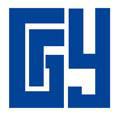 ДНЕВНИК ПРАКТИКИОбучающегося ____________________________________________________________________________________________________________________________(ФИО, группа)Улан-Удэ20___ г.Раздел первый Общие сведения1. Фамилия _________________________________________________________________ 2. Имя, Отчество_____________________________________________________________ 3. Курс______Факультет/институт/колледж______________________________________ 4. Форма обучения___________________________________________________________ 5. Группа___________________________________________________________________ 6. Предприятие (школа)_______________________________________________________ ___________________________________________________________________________ 7. Местонахождение практики адрес школы) ____________________________________ ___________________________________________________________________________ ___________________________________________________________________________ 8. Вид практики_____________________________________________________________ 9. Групповой руководитель от БГУ, методист ____________________________________                                                                                             10. Руководитель практики от предприятия (школы) ________________________________________________________________________________________________________ Учитель  ___________________________________________________________________________________________________________________________________________11. Сроки практики по учебному плану_________________________________________ __________________________________________________________________________ Декан/директор факультета/института/колледжа_________________________________________ (ФИО, подпись) М.П. «___»_____________20___ г. Раздел второйДАТА ПРОХОЖДЕНИЯ ПРАКТИКИ1. Дата выезда из университета «_______»__________________20___ г.             Подпись, печать. 2. Дата прибытия на место работы «_______»__________________20___г.                    Подпись, печать. 3. Дата выезда с места работы «_______»__________________20___ г.             Подпись, печать. 4. Дата прибытия в университет «_______»__________________20___ г.            Подпись, печать. Раздел 3Педагогическая практикаЦели и задачи	Практика по получению профессиональных умений и опыта профессиональной деятельности (педагогическая практика) является важнейшим этапом в формировании профессионально-методической деятельности студентов. Цель практики – обеспечить возможность формирования у студента профессиональных компетенций и приобретения им опыта профессиональной деятельности.Задачи практики 1. Способствовать совершенствованию у студентов профессионально-методические умений.В области учебной работыграмотно формулировать задачи отдельного урока и серии уроков по теме, используя помощь методиста или учителя, в случае необходимости;конструировать тематический и урочный планы в соответствии с программой и курсом теории и методики преподавания предмета, а также рекомендациями методиста или учителя;готовить учебно-методические материалы для проведения занятий;проводить методически-грамотные учебные занятия по предмету;пользоваться и содержать в надлежащем порядке все учебные средства и место работы учителя (кабинет, подсобные помещения, учебные пособия, тетради учащихся, классные журналы и т.п.).2. Формировать у студентов способность к методической рефлексии.учить осуществлять самоанализ проведенного урока или воспитательного мероприятия с опорой на схему, или без таковой, выявляя положительные, отрицательные стороны в деятельности учителя и учащихся;учить “фотографировать” посещенный урок студента-практиканта/ учителя-предметника или воспитательного мероприятия, анализировать его с помощью схемы, оценивая отдельные этапы или в целом.Отчетная документация Документы сдаются студентом факультетскому руководителю в течение  недели после окончания практики.Индивидуальный дневник-отчет заполненный по каждой части:еженедельный рабочий план;анализ проведенных уроков, оценка;анализ посещенных уроков, оценка;отчет-самоанализ свой работы за период педпрактики;комплексная оценка работы студента, выданная учителем-предметником по первому иностранному языку;характеристика на студента, выданная руководителем практики от предприятияхарактеристика на студента, выданная руководителем практики от БГУобщие оценки по всем параметрам педагогической практики;итоговое заключение комиссии кафедры по результатам защиты отчета по практике.Научно-методическое обоснование урока.Методическое пособие к серии уроков.Студент-практикант должен:посетить и проанализировать не менее 20 академических часов практических занятий по иностранному языку;провести не менее 50 академических часов практических занятий по первому иностранному языку;провести 1 зачетное занятие;подготовить методическое обоснование зачетного занятия;разработать методическое пособие для темы или цикла занятий для одного из типов учебных заведений, являющихся базой практики. Раздел 4Сведения о работе в период практики(в план заносятся: 1) уроки, данные студентом; 2) уроки, посещенные индивидуально, и в группе; 3) анализ уроков; 4) консультации по планированию с учителем или методистом; 5) воспитательные дела в классе; 6) анализ воспитательных мероприятий; 7) консультации с методистами кафедр педагогики и психологии; 8) участие в мероприятиях по плану школы).Неделя 1 с _______________ по _______________Неделя 2  с ________________ по ________________Неделя 3 с ________________ по ________________Неделя 4с ________________ по ________________Неделя 5с ________________ по ________________Неделя 6с ________________ по ________________Раздел 4Сведения о работе в период практики(в план заносятся: 1) уроки, данные студентом; 2) уроки, посещенные индивидуально, и в группе; 3) анализ уроков; 4) консультации по планированию с учителем или методистом; 5) воспитательные дела в классе; 6) анализ воспитательных мероприятий; 7) консультации с методистами кафедр педагогики и психологии; 8) участие в мероприятиях по плану школы).Неделя 7с _______________ по _______________Раздел 4Сведения о работе в период практики(в план заносятся: 1) уроки, данные студентом; 2) уроки, посещенные индивидуально, и в группе; 3) анализ уроков; 4) консультации по планированию с учителем или методистом; 5) воспитательные дела в классе; 6) анализ воспитательных мероприятий; 7) консультации с методистами кафедр педагогики и психологии; 8) участие в мероприятиях по плану школы).Неделя 8с _______________ по _______________Проведенные урокиПосещенные урокиМИНИСТЕРСТВО ОБРАЗОВАНИЯ И НАУКИРОССИЙСКОЙ ФЕДЕРАЦИИФГБОУ ВО «БУРЯТСКИЙ ГОСУДАРСТВЕННЫЙ УНИВЕРСИТЕТ»(ФГБОУ ВО «БГУ»)__________________________________________факультет/институт/колледж________________________________________________(название кафедры)ОТЧЕТО прохождении_______________________практики_______________________________(вид практики)                                      (тип практики) обучающегося __________________________________________________ ______ курса                                   (ФИО) _____________________________формы обучения _________________________группы              (очная/заочная/очно-заочная)                                                       (номер группы) специальности / направления подготовки________________________________________                                                             (шифр/код, наименование специальности / направления подготовки) Место прохождения практики_________________________________________________ Срок практики с «___»__________________20__г. по «___»___________________20__г. Отчет составляется  в форме самоанализа выполненной работы в период педпрактики по следующим параметрам:     - количественные данные о проведенных и посещенных уроках;     - обобщенный критический отзыв о работе в целом;     - степень готовности и самостоятельности при конструировании планов, в выборе форм, приемов, средств обучения и воспитания;     - анализ методических достоинств и недостатков проведенных уроков;     - обобщенный анализ посещенных уроков;     - готовность к сотрудничеству с коллективом учащихся и коллег;     - выводы, предложения, замечания.Текст отчетаПрактикант: _________________________________________________________                                                          (ФИО, подпись) Согласовано: Руководитель практики от профильной организации (школы) _________________________________________________________                                                 (ФИО, должность, подпись) М.П. Руководитель практики от Университета __________________________________________________________                                                    (ФИО, должность, подпись) М.ПКОМПЛЕКСНАЯ ОЦЕНКА ДЕЯТЕЛЬНОСТИ СТУДЕНТА-ПРАКТИКАНТА В КАЧЕСТВЕ УЧИТЕЛЯ-ПРЕДМЕТНИКАНижеследующие умения оцениваются в баллах от 1 до 31 балл – умение сформировано на низком уровне2 балла – умение сформировано на среднем уровне3 балла – умение сформировано на высоком уровнеПервичные баллы, полученные студентом за этот вид работы, переводятся в баллы БРС по практике на основе следующей формулы.ДЛЯ ОЦЕНИВАНИЯ РАБОТЫ СТУДЕНТА-ПРАКТИКАНТА В КАЧЕСТВЕ УЧИТЕЛЯ-ПРЕДМЕТНИКА ПО ПЕРВОМУ ИНОСТРАННОМУ ЯЗЫКУ; где  – балл, полученных студентом за этот вид работы;  – первичный балл, набранный студентом; 20 – стоимость работы в баллах БРС; 45 – максимальный первичный балл, который возможно набрать при выполнении этой работы. Подпись учителя предметника 1 ИЯ                 ________________________      м.п.ХАРАКТЕРИСТИКА НА ОБУЧАЮЩЕГОСЯ_____________________________________________________________________________________________________________________________________________________________________________________________________________________________________________________________________________________________________________________________________________________________________________________________________________________________________________________________________________________________________________________________________________________________________________________________________________________________________________________________________________________________________________________________________________________________________________________________________________________________________________________________________________________________________________________________________________________________________________________________________________________________________________________________________________________________ __________________________________________________________________________________________________________________________________________________________________ Руководитель практики от предприятия___________________                                                                          (Подпись)                                                                                                        «___»_____________20___ г. ХАРАКТЕРИСТИКА НА ОБУЧАЮЩЕГОСЯ_____________________________________________________________________________________________________________________________________________________________________________________________________________________________________________________________________________________________________________________________________________________________________________________________________________________________________________________________________________________________________________________________________________________________________________________________________________________________________________________________________________________________________________________________________________________________________________________________________________________________________________________________________________________________________________________________________________________________________________________________________________________________________________________________________________________________ __________________________________________________________________________________________________________________________________________________________________ Руководитель практики от БГУ____________________                                                                 (Подпись)                                                                                                «___»_____________20___ г. ИТОГОВЫЕ ОТМЕТКИ ПО ПЕДАГОГИЧЕСКОЙ ПРАКТИКЕСоотношение  четырехбалльной и стобалльнойсистем оценки качества прохождения практики студентомИТОГОВОЕ ЗАКЛЮЧЕНИЕ КОМИССИИ КАФЕДРЫ ПО РЕЗУЛЬТАТАМ ЗАЩИТЫ ОТЧЕТА ПО ПРАКТИКЕобучающегося________________________________________________________________                                                               (ФИО) _________________________________________________________________________________________________________________________________________________________________________________________________________________________________________________________________________________________________________________________________________________________________________________________________________________________________________________________________________________________________________________________________________________________________________________________________________________________________________________________________________________________________________________________________________________________ Председатель комиссии_______________________________________________                                                                             (ФИО, подпись)                                                                                                                               «___»_____________20___ г. ИТОГОВЫЕ ОЦЕНКИ ЗА ПРАКТИКУ 1. Руководитель практики от предприятия________________________________                                                                                   (оценка, подпись) 2. Руководитель практики от БГУ_______________________________________                                                                                                           (оценка, подпись) 3. Итоговая оценка за практику_________________________________________                                                                           (оценка, подпись)м.п.№ п/пНаименование компетенцииПредшествующие разделы ОПОППоследующие разделы ОПОП1ОПК 5: Способен осуществлять контроль и оценку формирования результатов образования обучающихся, выявлять и корректировать трудности в обученииМетодика преподавания  первого иностранного языка	Психология	Возрастная психология	Педагогика	Теоретическая педагогика	Практическая педагогика	Профессионально-теоретический модуль	Методика преподавания 2 ИЯ	Междисциплинарный экзамен по направлению подготовки	2ОПК 6: Способен использовать психолого-педагогические технологии в профессиональной деятельности, необходимые для индивидуализации обучения, развития, воспитания, в том числе обучающихся с особыми образовательными потребностямиПсихология	Общая психология	Педагогическая психология	Инклюзивное образование обучающихся с ОВЗ 	Современные образовательные технологии в обучении ИЯ	Междисциплинарный экзамен по направлению подготовки	3ОПК 8: Способен осуществлять педагогическую деятельность на основе специальных научных знанийМетодология и методика педагогического исследования	Психология	Педагогическая психология	Возрастная анатомия, физиология и гигиена	Педагогика	История образования и педагогической мысли	Теоретическая педагогика	Практическая педагогика	Профессионально-теоретический модуль	Теоретическая фонетика	Лексикология	Стилистика	Теоретическая грамматика	Введение в теорию 2 ИЯ	Введение в спецфилологию	Введение в языкознание	Практика по получению первичных навыков научно-исследовательской работы	Междисциплинарный экзамен по направлению подготовки	4ПК 3: Способность и готовность реализовывать образовательные программы  по предмету  « Иностранный язык» в соответствии с требованиями федеральных государственных образовательных стандартов дошкольного, начального общего, основного общего, среднего общего образованияМетодика преподавания  первого иностранного языка	Методология и методика педагогического исследования	Возрастная анатомия, физиология и гигиена	Профессионально-теоретический модуль	Методика преподавания 2 ИЯ	Контроль и оценка в обучении иностранным языкам	Ранее обучение иностранным языкам	Современные образовательные технологии в обучении ИЯ	Культурно-ориентированные подходы в обучении  ИЯ	Педагогическая практика (первый иностранный язык)	Междисциплинарный экзамен по направлению подготовки	Защита выпускной квалификационной работы	5ПК 4: Способность разрабатывать программы учебных дисциплин в рамках основной общеобразовательной программы в соответствии с требованиями федеральных государственных образовательных стандартовМетодика преподавания  первого иностранного языка	Профессионально-теоретический модуль	Методика преподавания 2 ИЯ	№п/пРазделы (этапы) практикиВиды работ на практике, включая самостоятельную работу обучающихсяФормы контроляФормы контроля1Подготовительный этапинструктаж по технике безопасностиустановочная конференциязнакомство со школойзнакомство с учителем-наставникомзнакомство с классомпосещение уроков ИЯ и наблюдениеизучение школьной документации: устав школы, план работы школы на год, образовательная программа по предмету на учебный год, психологической службы.20 ч.Дневник практики2Основной этапа) Педагогическая работа-проведение уроков 1-го иностранного языка-посещение уроков студентов-практикантов и учителей-предметников-проведение открытого/зачетного урока-подготовка уроков (написание планов, подготовка раздаточного материала, презентаций, консультации с наставником и методистом)-разработка методического пособия для серии уроков или ролевой игры и т.п.480ч.Дневник практики, зачетный урок, научно-методическое обоснование зачетного урока, разработка внеклассного мероприятия, план воспитательной работы в классе, разработка воспитательного мероприятия, психологический портрет класса, психологический портрет личности3Завершающий этап-заполнение дневника практики-оформление методического обоснования зачетного урока-оформление внеклассного мероприятия по предмету-оформление методического пособия-оформление отчетной документации по педагогике и психологии-итоговая конференция по практике40ч.Дневник практики, зачетный урок, научно-методическое обоснование зачетного урока, разработка внеклассного мероприятия, план воспитательной работы в классе, разработка воспитательного мероприятия, психологический портрет класса, психологический портрет личностиИТОГО540Контрольные точкиКонтрольные точкиБаллыОтметки учителей-наставниковОтметка руководителя первого иностранного языка (учитель 1-го ИЯ)20Отметка руководителя педагогической практикиЗачётный урок по 1 ИЯ (групповой руководитель)10Отметка руководителя педагогической практикиМетодическое обоснование зачётного урока по 1 ИЯ(групповой руководитель)10Отметка руководителя педагогической практикиОтметка руководителя второго иностранного языка (учитель 2-го ИЯ)20Отметка руководителя педагогической практикиЗачётный урок по 2 ИЯ (групповой руководитель)10Отметка руководителя педагогической практикиПлан-конспект зачетного урока по 2 ИЯ и его самоанализ10Отметка руководителя педагогической практикиМетодическая разработка (групповой руководитель)10Отметка руководителя педагогической практикиТрудовая дисциплина во время прохождения практики (групповой руководитель)5Отметка руководителя педагогической практикиКачество заполнения дневника практики (групповой руководитель)5ИТОГО100Максимальный баллУмения1 спец-ть2 спец-ть3Определять:а) тип урокаб) организационную форму урокав) структуру и логику урок3Формулировать задачи урока  в связи с коммуникативной целью обучения3Формулировать задачи урока в связи УУД ФГОС иа) образовательной целью обученияб) воспитательной цельюв) развивающей целью обучения.3Выбирать оптимальные способы и приемы ознакомления с новым материалом с учетом общедидактических и частнометодических принципов обучения.3Определять типы, виды, качество, последовательность и интенсив-ность упражнений (заданий) для организации тренировки вновь введенного учебного материала.3Выделить объекты и определить адекватные способы контроля знаний, навыков, умений, а также их коррекции.3Создавать учебно-речевые ситуации с учетом личностной индивидуальности учащихся.3Использовать современные образовательные информационно-коммуникативные технологии на уроке3Выбирать оптимальные приемы, активизирующие познавательную активность и интерес учащихся3Проявлять творчество и самостоятельность в изготовлении дидактических (вспомогательных) средств обучения в соответствии с личностно-психологическими особенностями учащихся3Планировать и организовывать релаксационные моменты на уроке.3Проявлять профессиональные качества:самоорганизованностьответственность и дисциплинированность3Проявлять профессиональные качества:самообладание и тактубедительная и грамотная речьтворческая активность и самостоятельность3Адекватно реагировать на корректирующие замечания и учитывать их в дальнейшей работе.3Работать с отчетной документацией:запись плана уроказапись тематического планазапись в классном журналедругие документыИтого: 455432100-8584-7069-60Меньше 59С инструктажем ознакомлены: № ФИО обучающегосяПодпись обучающегося1 1 1 2 2 2 3 3 3 4 4 4 5 5 5 … … … БУРЯТСКИЙБУРЯТСКИЙBURYATBURYATГОСУДАРСТВЕННЫЙГОСУДАРСТВЕННЫЙSTATESTATEУНИВЕРСИТЕТУНИВЕРСИТЕТUNIVERSITYUNIVERSITY670000, Республика Бурятия, г. Улан-Удэ, ул.670000, Республика Бурятия, г. Улан-Удэ, ул.670000, Республика Бурятия, г. Улан-Удэ, ул.670000, Russia, Buryatia, Ulan-Ude, 24 a670000, Russia, Buryatia, Ulan-Ude, 24 a670000, Russia, Buryatia, Ulan-Ude, 24 aСмолина, 24-аСмолина, 24-аСмолина, 24-аSmolinSt.SmolinSt.SmolinSt.Тел.: (301-2) 29-71-70, факс: (301-2) 29-71-40Тел.: (301-2) 29-71-70, факс: (301-2) 29-71-40Тел.: (301-2) 29-71-70, факс: (301-2) 29-71-40Phone (301-2) 29-71-70, fax: (301-2) 29-71-40Phone (301-2) 29-71-70, fax: (301-2) 29-71-40Phone (301-2) 29-71-70, fax: (301-2) 29-71-40E-mail:  univer@bsu.ruE-mail:  univer@bsu.ruE-mail:  univer@bsu.ruE-mail: univer@bsu.ruE-mail: univer@bsu.ruE-mail: univer@bsu.ru           Дни                    неделиУрокивремяпонедель-никвторник средачетвергпятницасуббота           Дни                     неделиУрокивремяпонедель-никвторник средачетвергпятницасуббота           Дни                    неделиУрокивремяпонедель-никвторник средачетвергпятницасуббота           Дни                    неделиУрокивремяпонедель-никвторник средачетвергпятницасуббота           Дни                    неделиУрокивремяпонедель-никвторник средачетвергпятницасуббота           Дни                    неделиУрокивремяпонедель-никвторник средачетвергпятницасуббота           Дни                    неделиУрокивремяпонедель-никвторник средачетвергпятницасуббота           Дни                    неделиУрокивремяпонедель-никвторник средачетвергпятницасубботаДатаКлассСодержание урока 1) тема,    подтемы (ситуации); 2) основные задачи, отражающие действия с учебным материалом; 3)  степень формирования навыков и развития умений.Самоанализ, самооценка(отражает оценкувыполнения /невыполнения /поставленных задач)Замечания по уроку присутствующих студентов и методиста. Общая оценка(оценка урока по 5-балльнойсистеме)ДатаКлассКраткие выводы о деятельности учителя-практиканта(положительные /отрицательные стороны урока в соответствии с научно-теоретическими положениями методики обучения предмета)Оценка работы учащихся на уроке(уровень познавательной активности; интерес к уроку, актуализация знаний, умений и навыков)Замечания и оценка анализа урока групповым руководителемМаксимальный баллУмения1 спец-ть3Определять:а) тип урокаб) организационную форму урокав) структуру и логику урок3Формулировать задачи урока  в связи с коммуникативной целью обучения3Формулировать задачи урока в связи УУД ФГОС иа) образовательной целью обученияб) воспитательной цельюв) развивающей целью обучения.3Выбирать оптимальные способы и приемы ознакомления с новым материалом с учетом общедидактических и частнометодических принципов обучения.3Определять типы, виды, качество, последовательность и интенсив-ность упражнений (заданий) для организации тренировки вновь введенного учебного материала.3Выделить объекты и определить адекватные способы контроля знаний, навыков, умений, а также их коррекции.3Создавать учебно-речевые ситуации с учетом личностной индивидуальности учащихся.3Использовать современные образовательные информационно-коммуникативные технологии на уроке3Выбирать оптимальные приемы, активизирующие познавательную активность и интерес учащихся3Проявлять творчество и самостоятельность в изготовлении дидактических (вспомогательных) средств обучения в соответствии с личностно-психологическими особенностями учащихся3Планировать и организовывать релаксационные моменты на уроке.3Проявлять профессиональные качества:самоорганизованностьответственность и дисциплинированность3Проявлять профессиональные качества:самообладание и тактубедительная и грамотная речьтворческая активность и самостоятельность3Адекватно реагировать на корректирующие замечания и учитывать их в дальнейшей работе.3Работать с отчетной документацией:запись плана уроказапись тематического планазапись в классном журналедругие документы45Итого первичный балл                  ИТОГОВЫЙ БАЛЛ В РАМКАХ СИСТЕМЫ БРС                  ИТОГОВЫЙ БАЛЛ В РАМКАХ СИСТЕМЫ БРСКонтрольные точкиКонтрольные точкиБаллымаксим.Баллы, полученные студентомПодпись ответствен-ногоОтметки учителей-наставниковОтметка руководителя первого иностранного языка (учитель 1-го ИЯ)40Отметка руководителя педагогической практикиЗачётный урок (групповой руководитель)15Отметка руководителя педагогической практикиМетодическое обоснование зачётного урока(групповой руководитель)15Отметка руководителя педагогической практикиМетодическая разработка (групповой руководитель)10Отметка руководителя педагогической практикиТрудовая дисциплина во время прохождения практики (групповой руководитель)10Отметка руководителя педагогической практикиКачество заполнения дневника практики (групповой руководитель)10ИТОГО1005432100-8584-7069-60Меньше 59